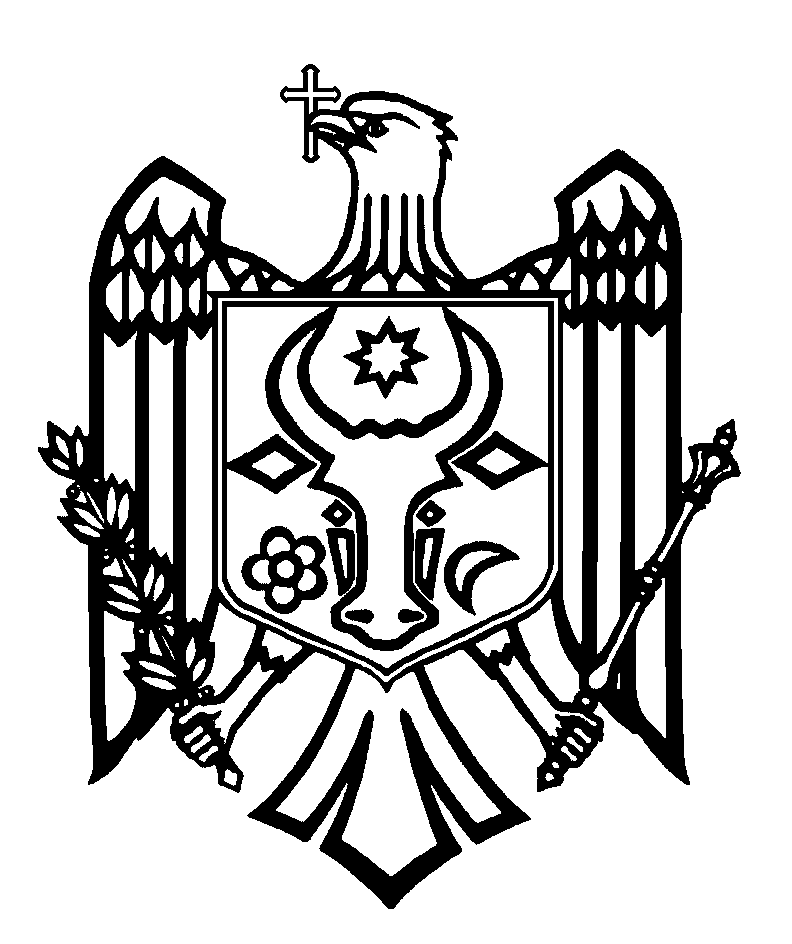 ПЕРЕВОДСЧЕТНАЯ ПАЛАТА РЕСПУБЛИКИ МОЛДОВАП О С Т А Н О В Л Е Н И Е №48от 02 сентября 2022 годапо Отчету аудита соответствия администрирования публичных доходов Таможенной службой, за 2020-2021 годы Счетная палата в присутствии г-жи Лидии Абабий, заместителя директора Таможенной службы; г-на Юрия Степанюка, начальника Управления таможенных доходов Таможенной службы; г-жи Корины Алекса, заместителя начальника Управления налоговой и таможенной политики Министерства финансов; г-жи Кристины Чебан, начальника Управления международного экономического сотрудничества Министерства экономики; г-жи Олеси Лунгу, начальника Управления по учету и отчетности государственной помощи Совета по конкуренции, а также других должностных лиц, в рамках видеозаседания, руководствуясь ст.3 (1) и ст.5 (1) а) Закона об организации и функционировании Счетной палаты Республики Молдова, рассмотрела Отчет аудита соответствия администрирования публичных доходов Таможенной службой, за 2020-2021 годы.Миссия внешнего публичного аудита была проведена в соответствии с Программой аудиторской деятельности Счетной палаты на 2020 год, с целью оценки соответствия администрирования публичных доходов Таможенной службой,  за 2020-2021 годы.Внешний публичный аудит был проведен в соответствии с Международными стандартами Высших органов аудита, применяемыми Счетной палатой, в частности ISSAI 100, ISSAI 400 и ISSAI 4000. Рассмотрев Отчет аудита, Счетная палата УСТАНОВИЛА:Таможенная служба является подведомственным Министерству финансов административным органом, реализующим таможенную политику государства путем единообразного и беспристрастного применения таможенного законодательства в целях обеспечения экономической безопасности государства, в пределах своей компетенции, взимания таможенных платежей на импорт и экспорт, с целью накопления доходов в государственный бюджет, принятия меры по борьбе с нарушениями таможенных правил и другими правонарушениями в области таможенной деятельности и содействия торговле. Таможенная служба пользуется административной автономией и автономией в принятии решений с соблюдением положений действующего законодательства. В период 2020-2021 годов Таможенная служба обладала частично функциональной системой с точки зрения соответствия администрирования публичных таможенных доходов. Исходя из того, что таможенное администрирование за аудируемый период осуществлялось в сложной ситуации, вызванной пандемией COVID-19, отмечается, что таможенный орган приложил все усилия для реализации задачи по сбору доходов в государственный бюджет.Одновременно, аудитом установлены некоторые недостатки и проблемы, связанные с администрированием публичных доходов, а именно:обладая полномочиями по администрированию доходов, Таможенная служба собрала в 2021 году в государственный бюджет 28.553 7 млн. леев, что составляет 62,2% от общих доходов государственного бюджета, и 14,0% (205,4 млрд. леев) от Валового внутреннего продукта;хотя запланированные в 2020 году таможенные доходы были исполнены, в эволюции, по сравнению с аналогичным периодом прошлого года, они сократились на 369,8 млн. леев (1,6%), а в 2021 году, по сравнению с предыдущим годом, они увеличились на 6 026,9 млн. леев, или на 26,8% от утвержденного контрольного показателя, что свидетельствует о необходимости улучшения планирования публичных доходов;отсутствие методологических норм учета и отчетности о фактически рассчитанных доходах от импортно-экспортных платежей, в том числе Требований при составлении Пояснительной записки к отчету об исполнении части доходов, администрируемой Таможенной службой, обусловливает определенные несоответствия в отчетности по фактически начисленным доходам, поскольку отчетность по государственному бюджету осуществляется по кассовому методу. Обмен информацией между Таможенной службой и Министерством финансов осуществлялся на основании Регламента, утвержденного в 2005 году, который методологически и по времени устарел, и который, соответственно, претерпел изменения в аспекте структуры некоторых документов, однако первоначально утвержденный приказ не был изменен в установленном порядке;высокий уровень задолженности налогоплательщиков перед государственным бюджетом, которая на 31.12.2021 составляла 344,0 млн. леев, а также сохранение некоторых долгов с истекшим сроком исковой давности, в размере 105,7 млн. леев, образованных в 1995-2014 годах, указывают на наличие резервов по платежной дисциплине в аспекте накопления задолженностей;необеспечение полного и своевременного поступления таможенных обязательств в государственный бюджет привело в 2020-2021 годах к погашению, путем аннулирования и в связи с истечением срока давности, таможенного обязательства на общую сумму 172,5 млн. леев, в том числе 103,7 млн. леев, или 22,6% от общей задолженности (457,1 млн. леев), отраженной Таможенной службой в отчетности по состоянию на 01.01.2020, и 68,8 млн. леев, или 17,2% от общей задолженности (399,2 млн. леев) отраженной по состоянию на 01.01.2021;нефункциональность одного модуля информационной системы Таможенной службы, что обусловило неначисление пеней к основным платежам таможенных плательщиков, а также ошибочную отчетность задолженности на 47,7 млн. леев;расхождения по поступившим доходам на начало и на конец отчетного периода за 2021 год, в сумме 3,7 млн. леев и, соответственно, 5,9 млн. леев, между данными из „Информации о расшифровке уплаченных авансом сумм импортных/экспортных платежей”, представленной Министерству финансов, и данными из ИС „Economist” Таможенной службы;несоблюдение процедуры последовательного применения методов определения таможенной стоимости товаров, предусмотренной нормативной базой, в случае 13,9 тыс. таможенных деклараций, поданных экономическими операторами, по которым таможенная стоимость определялась путем применения „резервного” метода №6, с потенциальным риском недооценки стоимости импортируемого товара по зеленому коридору таможенного оформления;отсутствие прозрачности некоторых сделок с нефтепродуктами (406,6 млн. леев), задекларированная таможенная стоимость товара варьирует в зависимости от страны сделки, в том числе через юрисдикции, не применяющие стандарты прозрачности, с вероятностью недополучения доходов в размере 46,4 млн. леев, в качестве импортных платежей по разнице в цене, импорт в основном осуществлялся тремя экономическими агентами-резидентами;допущение непрозрачных сделок с автомобилями класса люкс на сумму 692,6 млн. леев, в том числе 100,9 млн. леев для которых страной сделки были Объединенные Арабские Эмираты, юрисдикция, не применяющая международные стандарты прозрачности, лекарственными средствами, импортируемыми из Италии и экспортируемые в Россию, на сумму 837,0 млн. леев, странами сделки были Мальта и Объединенные Арабские Эмираты, а также с другими товарами, осуществляемых через таможенные режимы/назначения: таможенный склад и свободная экономическая зона, и впоследствии реэкспортированные, освобожденные от уплаты импортных пошлин;необеспечение полной реализации Национального плана действий по внедрению Соглашения об ассоциации Республика Молдова-Европейский Союз, в частности, главы „Таможенный режим и содействие торговле”, и протокола о внесении поправок в Марракешское Соглашение об учреждении Всемирной торговой организации, что затягивает принятие единой документации по импортным, экспортным и транзитным операциям и т. д.Выявленные недостатки проистекают из отсутствия эффективной деятельности по внутреннему управленческому контролю в рамках Таможенной службы, непринятия действий по улучшению нормативной базы, в этом отношении необходимы оперативные меры и действия со стороны Таможенной службы и Министерства финансов, направленные на обеспечение эффективности процессов, связанных с администрированием публичных доходов, отмеченных в Отчете аудита, в частности, процесса по взысканию задолженностей.Исходя из вышеизложенного, на основании ст.14 (2), ст.15 d) и ст.37 (2) Закона №260 от 07.12.2017, Счетная палата   ПОСТАНОВЛЯЕТ:	1. Утвердить Отчет аудита соответствия администрирования публичных доходов Таможенной службой, за 2020-2021 годы, приложенный к настоящему Постановлению.2. Настоящее Постановление и Отчет аудита направить:2.1. Парламенту Республики Молдова для информирования и рассмотрения, в случае необходимости, в рамках парламентской комиссии по контролю за публичными финансами;2.2. Президенту Республики Молдова для информирования;2.3. Правительству Республики Молдова для информирования и принятия мер по мониторингу обеспечения внедрения рекомендаций аудита;2.4. Министерству экономики для рассмотрения, и рекомендовать, с учетом полномочий по продвижению экономической политики государства, изучить непрозрачные операции с автомобилями класса люкс, лекарственными препаратами и другими товарами, осуществляемые через таможенные режимы/назначения таможенного склада и свободной экономической зоны, с последующим реэкспортом, освобожденными или частично освобожденными от уплаты импортных пошлин, и принимать меры в отношении них, в том числе путем приостановления или отзыва разрешений на осуществление деятельности в свободной экономической зоне, или внесения поправок, в зависимости от обстоятельств, в действующее законодательство; 2.5. Министерству финансов для принятия к сведению, и рекомендовать, в соответствии с возложенными на него полномочиями, оказать содействие, для:2.5.1 реализации мер Национального плана действий по внедрению Соглашения об ассоциации Республика Молдова - Европейский Союз, предусмотренных в главе „Таможенный режим и содействие торговле”, а также протокола о внесении поправок в Марракешское Соглашение об учреждении Всемирной торговой организации, в частности, о принятии единой документации по импортным, экспортным и транзитным операциям, призванных содействовать упрощению торговли;2.5.2. утверждения методологических норм учета и отчетности о доходах, рассчитанных и полученных от импортно-экспортных платежей, в том числе Требований при составлении Пояснительной записки к отчету об исполнении части доходов, администрируемых Таможенной службой, в национальном публичном бюджете, в соответствии с положениями нормативной базы;2.5.3. обеспечения оформления Ордеров на перечисление для исправления операций, связанных с импортно-экспортными платежами предыдущего финансового года, до утверждения Отчета об исполнении бюджетов в составе национального публичного бюджета;2.6 Таможенной службе для принятия к сведению, и рекомендовать рассмотреть результаты аудита, согласно компетенциям, с утверждением плана мер по устранению выявленных ситуаций и внедрению рекомендаций, представленных в Отчете аудита;2.7. Генеральной прокуратуре и Службе по предупреждению и борьбе с отмыванием денег для рассмотрения и принятия мер, согласно компетенциям, в отношении ситуаций, изложенных в Отчете аудита.3. Настоящим Постановлением исключить из режима мониторинга Постановление Счетной палаты №42 от 26 августа 2020 года по Отчету аудита соответствия администрирования доходов государственного бюджета Таможенной службой за 2019 год, с учетом реализации на уровне 64,7% рекомендаций, выдвинутых в рамках предыдущей аудиторской миссии, и повторного изложения невыполненных рекомендаций в рамках настоящей аудиторской миссии.4. Настоящее Постановление вступает в силу со дня опубликования в Официальном мониторе Республики Молдова и может быть обжаловано путем предварительного уведомления в адрес его эмитента в течение 30 дней со дня опубликования. В административном порядке Постановление может быть обжаловано в Суде Кишинэу, офис Рышкань (MD-2068, мун. Кишинэу, ул. Киев, 3), в 30-дневный срок со дня сообщения ответа на предварительное уведомление или с даты истечения срока, предусмотренного для его разрешения. 5. О принятых мерах по выполнению подпунктов 2.5.-2.6. настоящего Постановления проинформировать Счетную палату в течение 7 месяцев со дня опубликования Постановления в Официальном мониторе Республики Молдова.6.  Постановление и Отчет аудита соответствия администрирования публичных доходов Таможенной службой, за 2020-2021 годы опубликовать на официальном сайте Счетной палаты (https://www.ccrm.md/ro/decisions). Мариан ЛУПУ,Председатель